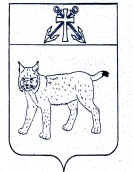 АДМИНИСТРАЦИЯ УСТЬ-КУБИНСКОГОМУНИЦИПАЛЬНОГО ОКРУГАПОСТАНОВЛЕНИЕс. Устьеот 09.01.2023                                                                                                  № 68                                                                                                                          Об определении уполномоченного органа по выплате, перерасчету, приостановлению (возобновлению) и прекращению пенсии за выслугу лет	В соответствии с решением Представительного Собрания Усть-Кубинского муниципального округа от 9 ноября 2022 года № 56 «О пенсионном обеспечении муниципальных служащих органов местного самоуправления Усть-Кубинского муниципального округа», ст. 42 Устава округа администрация округаПОСТАНОВЛЯЕТ:Определить муниципальное казенное учреждение «Централизованная бухгалтерия Усть-Кубинского района» уполномоченным органом по выплате, перерасчету, приостановлению (возобновлению) и прекращению пенсии за выслугу лет.Постановление администрации района от 19 февраля 2016 года № 144 «Об определении уполномоченного органа по выплате, перерасчету, приостановлению (возобновлению) и прекращению пенсии за выслугу лет» признать утратившим силу.Настоящее постановление вступает в силу со дня его подписания и подлежит обнародованию.Глава округа                                                                                                  И.В. Быков